UNIT REF: L1AM06UNIT REF: L1AM06LEARNER SUPPORT MATERIAL TASK SHEET UNIT TITLE:  SPARK IGNITION SYSTEMS MAINTENANCE LEARNER SUPPORT MATERIAL TASK SHEET UNIT TITLE:  SPARK IGNITION SYSTEMS MAINTENANCE LEARNER SUPPORT MATERIAL TASK SHEET UNIT TITLE:  SPARK IGNITION SYSTEMS MAINTENANCE LEARNER SUPPORT MATERIAL TASK SHEET UNIT TITLE:  SPARK IGNITION SYSTEMS MAINTENANCE LEARNER SUPPORT MATERIAL TASK SHEET UNIT TITLE:  SPARK IGNITION SYSTEMS MAINTENANCE Learner Name:Learner Name:Learner Name:Learner Name:Date of Task:Date of Task:Date of Task:KNOWLEDGE QUESTIONSKNOWLEDGE QUESTIONSKNOWLEDGE QUESTIONSKNOWLEDGE QUESTIONSKNOWLEDGE QUESTIONSKNOWLEDGE QUESTIONSKNOWLEDGE QUESTIONSQuestion NumberQuestionQuestionQuestionQuestionACMarks Awarded1Name the following ignition system components.   (10 marks)Name the following ignition system components.   (10 marks)Name the following ignition system components.   (10 marks)Name the following ignition system components.   (10 marks)AC2.1A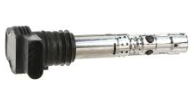 Component –Purpose -Component –Purpose -Component –Purpose -Component –Purpose -B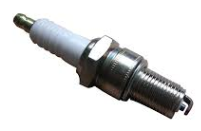 Component –Purpose -Component –Purpose -Component –Purpose -Component –Purpose -C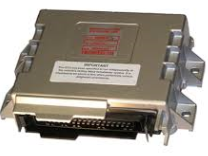 Component –Purpose -Component –Purpose -Component –Purpose -Component –Purpose -D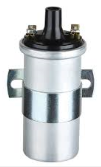 Component –Purpose -Component –Purpose -Component –Purpose -Component –Purpose -E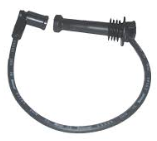 Component –Purpose -Component –Purpose -Component –Purpose -Component –Purpose -Question NumberQuestionQuestionACMarks Awarded2.State the name of the tools / equipment below, and give an example of where they would be used on a vehicles ignition system (10 marks)State the name of the tools / equipment below, and give an example of where they would be used on a vehicles ignition system (10 marks)AC2.2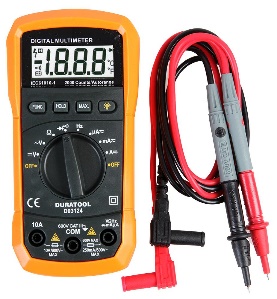 Above set on OHMsAbove set on OHMsComponent –Example of its use on an ignition system - Component –Example of its use on an ignition system - Component –Example of its use on an ignition system - 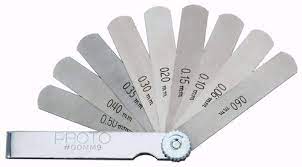 Component –Example of its use on an ignition system -Component –Example of its use on an ignition system -Component –Example of its use on an ignition system -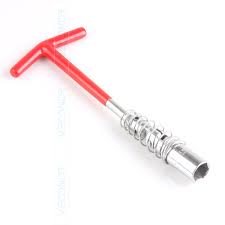 Component –Example of its use on an ignition system -Component –Example of its use on an ignition system -Component –Example of its use on an ignition system -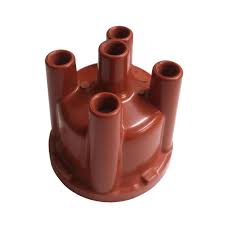 Component –Example of its use on an ignition system -Component –Example of its use on an ignition system -Component –Example of its use on an ignition system -